Шмуглякова Анна Леонидовна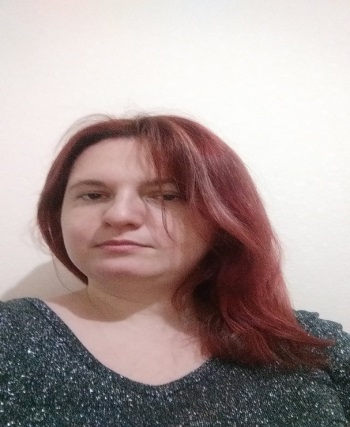           Дата рождения: 11 ноября 1986г Место проживания: г. МоскваТелефон: 8-926-185-36-31Электронная почта: jszqiin@bk.ruЗанятость: полная, частичная          Педагог дополнительного образования по курсу «Д	«Детская журналистика»                                          Притязания на должность:Педагог дополнительного образования по курсу «Детская журналистика» с возможностью обучения «Журналистике на иностранном языке» в государственном бюджетном образовательном учреждении: обучение различным видам печатной, радио-, теле-, интернет-журналистики и её жанрам (интервью, отзыв, комментарий, репортаж и др.). Применение знаний на практике, как в групповой, так и в индивидуальной работе с учениками. Ведение дополнительных занятий, проведение конкурсов. Изучение программного обеспечения, необходимого для производства материала в разных видах журналистики. Возможность работы медиаспециалистом и педагогом-организатором.Профессиональные навыки: Во время учебы в школе участвовала в создании печатных журналов на русском и английском языках. Владение технологиями проектной и исследовательской деятельности, а также технологией soft-CLIL. В рамках написания реферата для поступления в магистратуру была составлена рабочая программа для кружка журналистики в общеобразовательных организациях для учащихся 3-11 классов на русском языке, с возможностью ее адаптации к подобному курсу на английском языке. В неё входят курсы по печатной, радио-, теле- и интернет журналистике. Во время обучения в магистратуре были составлены рабочие программы:«Создание и ведение блога на английском языке» (применена на практике в рамках научного эксперимента при написании диссертационной работы по теме «Развитие иноязычных коммуникативных умений школьников в процессе создания блога»), рассчитана на учеников 8 класса, и её расширенный вариант «Журналистика на английском языке в интернете» для 8 класса.Третья программа, разработана для детского он-лайн лагеря «Видеожурналистика: на старт, внимание, марш!», рассчитана на 5-7 классы.Опубликованы научные статьи: «Вопросы развития иноязычных коммуникативных умений школьников в рамках кружка журналистики: потенциал современных УМК» и «Организация внеурочной деятельности школьников по журналистике в цифровой среде».О себе: Развиваю профессиональную компетенцию, умею найти общий язык с учениками, быстро осваиваю новые умения, представляю полученные знания в наглядном и практикоориентированном виде, умею слушать, быстро реагировать на вопросы, умею методически выстраивать занятия, творчески подходить к организации обучения, ориентируюсь на коммуникативные методики обучения, способна обеспечить индивидуальный подход к каждому ученику.Личные качества: Способность к обучению, достижение поставленных целей, организаторские навыки, работа в команде, креативность, уравновешенность, умение планировать, коммуникабельность, умение анализировать результаты проведенной работы.Опыт работы:09.2018 – 09.2019	Фестиваль городского ландшафтного дизайна «Цветочный джем» - подбор персонала, в день проведения – администратор на площадке.12.2007 – 12.2008 	ГП Центр досуга и творчества «Ровесник» - администратор - (составление расписания, контакты с преподавателями и родителями учеников, ведение документации, организация клубных мероприятий).2009 – 2018 гг 	Большой опыт работы в различных областях рекламы – BTL (супервайзер, проверяющий с молодежью 14-30 лет), продажа рекламных площадей в журнале СпортАкадемРеклама (взаимодействие с дизайнерами и журналистами), ассистент PR- менеджера в области спорта (помощь в организации выставок, проведении мероприятий, контакты с прессой, проведение пресс-конференций).Проведение мастер-классов по мыловарению (7-12 лет), групповой и индивидуальный подходы.Частное преподавание английского языка взрослым с 2006 года, был один ученик 4 класса (выполнение домашних заданий, развитие кругозора и знаний о стране изучаемого языка). Достижения:Участие в научно-практических конференциях преподавателей, аспирантов и студентов (есть сертификаты): «Новые решения в образовании в эпоху перемен» (ноябрь 2020 г., ГАОУ ВО МГПУ); «Актуальные проблемы формирования предметных компетенций школьников» (ноябрь 2020 г., ГАОУ ВО МГПУ); «Начальное филологическое образование и подготовка учителя в условиях цифровизации» (март 2021 г., ГАОУ ВО МГПУ).Помощь в проведении и составлении заданий для олимпиады по детской и юношеской литературе в ГАОУ ВО МГПУ (есть благодарность).Имеется волонтерская книжка участие в проведении социальных забегов RUN ABOUT FUTURE. Уровень мероприятий – городское; участие в проведении Московского Полумарафона.Образование:2019 - 2021   Высшее очное образование по направлению подготовки «Педагогическое образование», программа подготовки «Детская журналистика» (магистратура, диплом с отличием) – Московский Городской Педагогический Университет.2004 - 2010  Высшее вечернее образование по направлению подготовки «Рекламная деятельность», программа подготовки  «Режиссура рекламы» - Московский Гуманитарный Университет. 2003 - 2007  Незаконченное высшее очное по направлению подготовки «Экономика и управление», программа подготовки «Мировая экономика» (основной язык – английский) – Московский Гуманитарный Университет.  2001 - 2003   Среднее специальное образование по профессии экономист.Дополнительное образование:2017   -  2019  Курсы иностранного языка Speak Up (upper- intermediate).2009 - 2011 Профессиональная переподготовка на специальность «Рекламный менеджмент» - Московский Гуманитарный Университет.Знание иностранных языков:Английский язык – upper-intermediate (со знанием медийной и экономической лексики); Немецкий – базовый.Владение компьютерными программами:MS Office, Adobe InDesign, Adobe Illustrator, Adobe Premiere Pro, Pinnacle Studio, ABBY Fine Reader, 1СХобби:		Приготовление еды, путешествия, вязание, роспись на предметах, фотография, чтение.